Enter all tardies into PowerSchool each block to keep accurate and updated data! Administrators appreciate these details when conferencing with students.On the 3rd tardy to your class this quarter, call the parent to inform them their child will be written up to administration due to their tardiness to your class. Complete a referral using the Google Form and detail that you have contacted parents and enter dates of tardies into details.Ms. LeRouge will assign the student 1 block of ALC for your class and also call parents to inform them of their assigned ALCOn the 4th tardy to your class this quarter, you do not have to resubmit a new Google Form, but email Ms. LeRouge to inform her of the student’s additional tardy and she will update the original referral form.Ms. LeRouge will assign the student 2 blocks of ALC for your class and also call parents to inform them of their assigned ALC.On the 5th tardy to your class this quarter, contact Ms. LeRouge of this additional tardy and she will update the original referral form.Ms. LeRouge will assign the student 3 blocks of ALC for your class and also call parents to inform them of their assigned ALC.On the 6th tardy to your class this quarter, contact Ms. LeRouge of this additional tardy and she will update the original referral form and send it to the appropriate administrator.The admin will assign the student 1 full day of ALC as well as require a parent conference before returning to the class.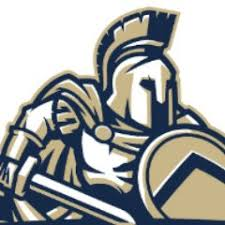 Smithfield-Selma High SchoolTardy PolicyEffective 2/27/20